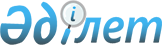 2020 жылға арналған Біржан сал ауданының ауылдық елді мекендерге жұмыс істеуге және тұруға келген денсаулық сақтау, білім беру, әлеуметтік қамсыздандыру, мәдениет, спорт және агроөнеркәсіптік кешен саласындағы мамандарға, ауылдар, ауылдық округтер әкімдері аппараттарының мемлекеттік қызметшілеріне көтерме жәрдемақы және тұрғын үй сатып алу немесе салу үшін әлеуметтік қолдау көрсету туралыАқмола облысы Біржан сал ауданы мәслихатының 2020 жылғы 9 желтоқсандағы № С-59/3 шешімі. Ақмола облысының Әділет департаментінде 2020 жылғы 11 желтоқсанда № 8220 болып тіркелді
      "Агроөнеркәсіптік кешенді және ауылдық аумақтарды дамытуды мемлекеттік реттеу туралы" Қазақстан Республикасының 2005 жылғы 8 шілдедегі Заңының 18-бабының 8-тармағына, Қазақстан Республикасы Үкіметінің 2009 жылғы 18 ақпандағы № 183 "Ауылдық елді мекендерге жұмыс істеу және тұру үшін келген денсаулық сақтау, білім беру, әлеуметтік қамсыздандыру, мәдениет, спорт және агроөнеркәсіптік кешен саласындағы мамандарға, ауылдар, кенттер, ауылдық округтер әкімдері аппараттарының мемлекеттік қызметшілеріне әлеуметтік қолдау шараларын ұсыну мөлшерін айқындау туралы" қаулысының 2-тармағына сәйкес, Біржан сал ауданының мәслихаты ШЕШІМ ҚАБЫЛДАДЫ:
      1. 2020 жылға арналған Біржан сал ауданының ауылдық елді мекендерге жұмыс істеуге және тұруға келген денсаулық сақтау, білім беру, әлеуметтік қамсыздандыру, мәдениет, спорт және агроөнеркәсіптік кешен саласындағы мамандарға, ауылдар, ауылдық округтер әкімдері аппараттарының мемлекеттік қызметшілеріне көрсетілсін:
      1) жүз еселік айлық есептік көрсеткішке тең сомада көтерме жәрдемақы;
      2) тұрғын үй сатып алу немесе салу үшін әлеуметтік қолдау – бiр мың бес жүз еселiк айлық есептік көрсеткіштен аспайтын сомада бюджеттік кредит.
      2. Біржан сал ауданы мәслихатының "2020 жылға арналған Біржан сал ауданының ауылдық елді мекендерге жұмыс істеуге және тұруға келген денсаулық сақтау, білім беру, әлеуметтік қамсыздандыру, мәдениет, спорт және агроөнеркәсіптік кешен саласындағы мамандарға көтерме жәрдемақы және тұрғын үй алу немесе салу үшін әлеуметтік қолдау көрсету туралы" 2020 жылғы 7 ақпандағы № С-47/2 (Нормативтік құқықтық актілерді мемлекеттік тіркеу тізілімінде № 7672 тіркелген, 2020 жылғы 12 ақпанда Қазақстан Республикасы нормативтік құқықтық актілерінің электрондық түрдегі эталондық бақылау банкінде жарияланған) шешімінің күші жойылды деп танылсын.
      3. Осы шешім Ақмола облысының Әділет департаментінде мемлекеттік тіркелген күнінен бастап күшіне енеді және ресми жарияланған күнінен бастап қолданысқа енгізіледі.
      "КЕЛІСІЛДІ"
					© 2012. Қазақстан Республикасы Әділет министрлігінің «Қазақстан Республикасының Заңнама және құқықтық ақпарат институты» ШЖҚ РМК
				
      Біржан сал ауданы
мәслихатының сессия
төрағасы 

М.Даулетханов

      Біржан сал ауданы
мәслихатының хатшысы

С.Шауенов

      Ақмола облысы
Біржан сал ауданының әкімі
